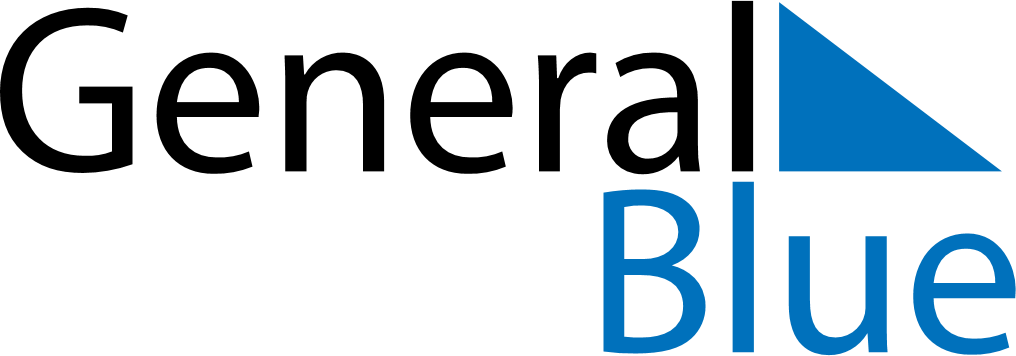 March 2022March 2022March 2022JamaicaJamaicaSUNMONTUEWEDTHUFRISAT12345Ash Wednesday678910111213141516171819202122232425262728293031